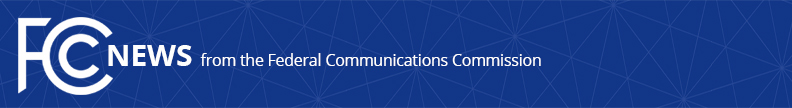 Media Contact: Mark Wigfield, (202) 418-0253mark.wigfield@fcc.govFor Immediate Release State, County and Carrier Data on $9 Billion, Six-Year Connect America Fund Phase II Support for Rural Broadband Expansion  -- WASHINGTON, September 15, 2015 – As previously announced, the Federal Communications Commission has authorized 10 telecommunications carriers to receive nearly $9 billion in support over six years for rural broadband deployment from the Connect America Fund, which, together with the carrier’s own investment, will expand broadband to nearly 7.3 million rural consumers in 45 states nationwide and one U.S. territory over the next few years.To better illustrate the impact of this authorization, attached are data detailing the amount of annual support and locations of support by carrier, state and county. Carriers will receive this annual support for six years.  In addition, a map depicting areas where support was accepted is available at https://www.fcc.gov/maps/caf-2-accepted-map. Note: the county data is for illustrative purposes. Because carriers have some flexibility to shift deployment among eligible areas within a state, actual county deployment may vary slightly. In addition, Verizon conditioned its acceptance of Phase II support in Texas and California on the issuance and acceptance of regulatory approvals for Frontier’s  proposed acquisition of all the ownership interests of certain Verizon subsidiaries, including Verizon California Inc. (Verizon California) and GTE Southwest Incorporated d/b/a Verizon Southwest (Verizon Texas) by December 31, 2015.DataNationwide Annual Support by State, Carrier: https://apps.fcc.gov/edocs_public/attachmatch/DOC-335269A5.xlsxAnnual Support by Company, State and County AT&T: https://apps.fcc.gov/edocs_public/attachmatch/DOC-335269A9.xlsxCenturyLink: https://apps.fcc.gov/edocs_public/attachmatch/DOC-335269A2.xlsxCincinnati Bell: https://apps.fcc.gov/edocs_public/attachmatch/DOC-335269A6.xlsxConsolidated Communications: https://apps.fcc.gov/edocs_public/attachmatch/DOC-335269A10.xlsxFairPoint Communications: https://apps.fcc.gov/edocs_public/attachmatch/DOC-335269A3.xlsxFrontier Communications: https://apps.fcc.gov/edocs_public/attachmatch/DOC-335269A7.xlsxHawaiian Telcom Inc.: https://apps.fcc.gov/edocs_public/attachmatch/DOC-335269A11.xlsxMicronesian Telecom: https://apps.fcc.gov/edocs_public/attachmatch/DOC-335269A4.xlsxWindstream Communications: https://apps.fcc.gov/edocs_public/attachmatch/DOC-335269A8.xlsx###
Office of Media Relations: (202) 418-0500TTY: (888) 835-5322Twitter: @FCCwww.fcc.gov/office-media-relationsThis is an unofficial announcement of Commission action.  Release of the full text of a Commission order constitutes official action.  See MCI v. FCC, 515 F.2d 385 (D.C. Cir. 1974).